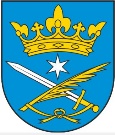          GMINA MIEJSKA WAŁCZnr sprawy: IRP.271.21.2024załącznik nr 11 do SWZWYKAZ WYKONANYCH ROBÓTW załączeniu dowody określające, że wskazane w wykazie usługi zostały wykonane należycie (należy wymienić załączniki, jeśli zostały dołączone……………………………………………………………………………………...Wykonawca lub osoba przez niego upoważniona podpisuje wypełniony formularz oferty podpisem kwalifikowanym lub podpisem zaufanym (gov.pl) lub elektronicznym podpisem osobistym (e-dowód) . Nie należy nanosić żadnych zmian w dokumencie, po opatrzeniu go podpisem, może to skutkować naruszeniem integralności podpisu, a w konsekwencji odrzuceniem oferty.Nazwa wykonawcyAdres wykonawcyNr telefonu/faxe-mailNIP / regonLp.Przedmiotzamówienia Nazwa podmiotu, na rzecz którego wykonane zostało zamówienieWartość zrealizowanego zamówieniaRodzaj potwierdzenie (referencje/protokół/inne)Termin wykonania zadania1.2.3.4.5.6.1